BONNE ANNEE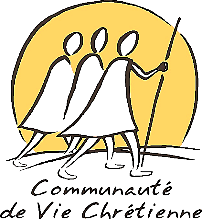 Visée : Expérimenter la demande de grâce pour soi et pour nos compagnons pour approfondir le compagnonnage au sein de la CL.Texte pour la prière : Luc 11, 9-13 : « Demandez, on vous donnera »Pour préparer mon partage :A partir de mes relectures quotidiennes et des notes prises lors de nos rencontres durant l’année civile écoulée :Par-delà mes multiples envies, quel est, aujourd’hui, mon désir profond?Quels moyens puis-je mettre en œuvre pour le concrétiser ? Quelles sont les résistances rencontrées ?Comment ma relation à Dieu intervient-elle vis-à-vis de ce désir ?Quel vœu puis-je formuler pour chacun de mes compagnons pour cette nouvelle année ?> Suite à cette relecture, je choisis ce que je souhaite partager en CLPour aller plus loin : Actes des apôtres 2, 42-47 : la vie communautaire des premiers disciples.Fiche à l’attention des Communautés Locales – Révision 2016